О включении в Виртуальный летний лагерьВо исполнение государственного задания по оказанию государственных услуг (выполнению работ по проведению общественно-значимых мероприятий в сфере образования, науки и молодежной политики), с целью повышения социализации детей, имеющихся ограниченные возможности здоровья, информируем о проведении шестой смены Виртуального летнего лагеря на базе Школы дистанционного обучения ГОУ ЯО «Центр помощи детям».Просим проинформировать родителей (законных представителей) о возможности дистанционного участия в Виртуальном летнем лагере детей, имеющих ограниченные возможности здоровья, обучающихся на дому.Виртуальный летний лагерь будет проходить с 3.06 по 14.06. Все необходимые для включения в лагерь документы (календарный план лагеря, форму для включения в лагерь, заявление и пр.), находятся по ссылке http://cpd.yaroslavl.ru/ или http://cpd.yaroslavl.ru:86/course/view.php?id=155 (если ссылка не открывается, откройте её ещё раз в новом окне).Пакет документов для включения в лагерь необходимо прислать до 14.05 на почту cpd.yaroslavl@mail.ru с темой «Виртуальный летний лагерь».Исполняющий обязанности директора				 Е.Н. ШипковаШурова Наталья Михайловна8(920)117-02-37cpd.yaroslavl@mail.ru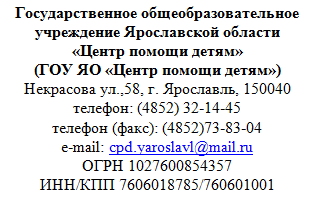 Руководителяммуниципальных органов управления образованиемРуководителям образовательных учреждений№ 01-14/  189      от «06»  _мая_____   2019  гна № 			 от 			